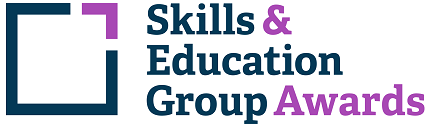 Learner Unit Achievement ChecklistSEG Awards Level 3 Certificate in Fashion and Textiles (Garment Technology)500/4448/5SEG Awards Level 3 Certificate in Fashion and Textiles (Garment Technology)Centre Name: ________________________      Learner Name: ______________________________________Notes to learners – this checklist is to be completed, to show that you have met all the mandatory and required optional units for the qualification.M/501/8027  Introduction to garment technology processes - Mandatory UnitIf chosen for sampling, Internal/External Moderators must complete the following:Please ensure these forms are copied and distributed to each learner.Centre Name: ________________________      Learner Name: ______________________________________Notes to learners – this checklist is to be completed, to show that you have met all the mandatory and required optional units for the qualification.T/501/8028  Garment review process - Mandatory UnitIf chosen for sampling, Internal/External Moderators must complete the following:Please ensure these forms are copied and distributed to each learner.Centre Name: ________________________      Learner Name: ______________________________________Notes to learners – this checklist is to be completed, to show that you have met all the mandatory and required optional units for the qualification.F/501/8050  Garment production techniques - Mandatory UnitIf chosen for sampling, Internal/External Moderators must complete the following:Please ensure these forms are copied and distributed to each learner.Assessment CriteriaEvidence (Brief description/title)Portfolio ReferenceDate CompletedComment1.1 Identify potential risks to self and others.1.2 Record evidence of safe workroom practices related to industrial machinery and equipment1.3 Demonstrate safe use of industrial machinery and equipment2.1 Analyse various seam types in the production process• Overlock• Twin needle cover seam• 3/4/5 thread overlock• Binder• Ribbing3.1 Classify specialist industrial machinery appropriate to fabric type/finishing• Overlocker• Industrial flat beds• Twin needle cover seam• Press3.2 Construct seam samples to industry standards including pressing and finishing4.1 Evaluate garment components:• Type• Number• Suitability• Grain line• Component name4.2 Develop an order of assembly for garment manufacture5.1 Manufacture a garment to industry standard in the order of assembly requirements6.1 Review and revise manufactured garment for  issues in relation to design / pattern / order of assembly6.2 Diagnose garment issues in relation to design / pattern / order of assembly6.3 Summarise garment issues in relation to design / pattern / order of assemblyTUTOR COMMENTS:Name:                                                            Signature:                                                                                       Date:                                 INTERNAL MODERATOR COMMENTS:Name:                                                            Signature:                                                                                       Date:                                 EXTERNAL MODERATOR COMMENTS:Name:                                                            Signature:                                                                                       Date:                                 Assessment CriteriaEvidence (Brief description/title)Portfolio ReferenceDate CompletedComment1.1 Manage and participate in formal fitting sessions in relation to specific industry roles1.2 Review a manufactured garment for issues in relation to design / pattern / order of assembly1.3 Diagnose garment issues in relation to design / pattern / order of assembly1.4 Summarise garment issues in relation to design / pattern / order of assembly2.1 Record feedback and actions of examined garments in relation to specific industry roles3.1 Rectify make and fit issues whilst considering garment style and cost implications3.2 Develop and produce a garment production specification including:• Working drawing• Graded size chart / Tolerances• Trimmings / cut sizes• Threads• Fabrics3.3 Revise and produce a final order of assembly for productionTUTOR COMMENTS:Name:                                                            Signature:                                                                                       Date:                                 INTERNAL MODERATOR COMMENTS:Name:                                                            Signature:                                                                                       Date:                                 EXTERNAL MODERATOR COMMENTS:Name:                                                            Signature:                                                                                       Date:                                 Assessment CriteriaEvidence (Brief description/title)Portfolio ReferenceDate CompletedComment1.1 Identify potential risks to self and others.1.2 Record evidence of safe workroom practices related to industrial machinery and equipment1.3 Demonstrate safe use of industrial machinery and equipment2.1 Analyse various fabric/trimming types prior to production process• Function• Properties• Handling• Performance• Aesthetics3.1 Analyse and interpret specification sheets3.2 Analyse and interpret an order of assembly3.3 Analyse and interpret working drawings into realisation4.1 Classify specialist industrial machinery appropriate to fabric type/finishing• Overlocker• Industrial flat beds• Twin needle cover seam • Press • Button-hole• Bar Tack4.2 Construct component samples to industry standards • Collar• Cuff• Placket• Waistband• Fastenings5.1 Apply efficient, sequential operations to industry standards to produce 2 technically correct garments• Working within time allocated• Maintaining cost effective production• Addressing cloth/garment faults in the production process• Working to correct seam allowancesSelecting correct stitch typeTUTOR COMMENTS:Name:                                                            Signature:                                                                                       Date:                                 INTERNAL MODERATOR COMMENTS:Name:                                                            Signature:                                                                                       Date:                                 EXTERNAL MODERATOR COMMENTS:Name:                                                            Signature:                                                                                       Date:                                 